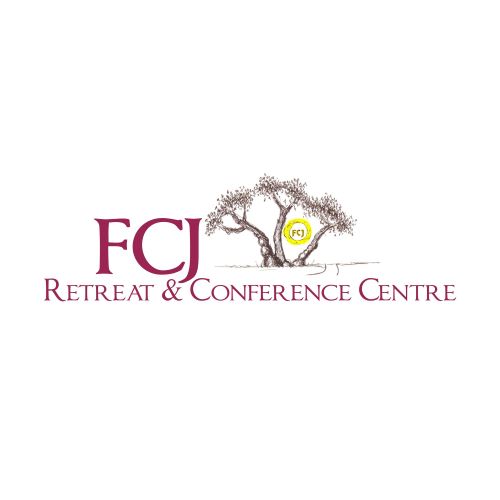  Volunteer Job DescriptionDiscover your CentreAn “Oasis” in the Heart of CalgaryRequested By:  	Sr. Madeleine Gregg, FCJ				Date: 	 April 8, 2021Supervisor:  Sr. Madeleine Gregg, fcJ			    		Department:  	Gardens		Level of Volunteer Required:    Level 1		  Level 2		  Level 3Name of Job:  Seasonal Gardener			Job Number:  00001Duration and Intervals of the Role:  Daily            Bi-Weekly            Weekly          Bi-Monthly            Monthly            YearlyAdministrative ConsiderationsProvide a General Description of the Job:Volunteers will choose an available section of the FCJ Centre gardens to tend for the gardening season of 2021—roughly May through September. In the spring, they will, under my supervision, clean up their garden space and improve the soil with whatever we have to use. In late May, using FCJ Centre tools, they will plant their garden space, using seeds or plants provided by the Centre. In the summer, they will come weekly to water their space and keep it weeded and tidy (for example, by staking plants that are tipping over). Weeds will be deposited in the composting bins near the back kitchen door of the Centre.  In the fall (last two weeks of September, depending on the weather), they will pot up any geraniums in their space, using pots and potting soils provided by the Centre and help provide them with “foster homes” for the winter.Specific Dates and Times (if known)See aboveSpecial Skills and Interests Required:Willingness to learn to identify weeds and how to stake plants, to dig out the roots of weeds, to not always get their first choice of tools; to leave the grounds around their garden space tidy; willingness to chat with people as they go by